.Intro: At the first hard beat, approx. 19secs - 2 Restarts, 1 TagSEC 1: R NC BASIC,1/4 TURN, ½ TURN, STEP LR FWD, BACK/SWEEP 2X, BACK, ½ TURNSEC 2: STEP FWD, SIDE ROCK-RECOVER, CROSS, ¼ TURN, BACK, BACK/HITCH, WALK 2X, ½ TURN/SWEEP, BEHIND-SIDE(*Restart here on 5th Wall, see Notes)SEC 3: ½ DIAMOND STEP, ¼ SWAY, SWAY RL, CROSS-SIDESEC 4: 1/8 TURN/BACK, COASTER STEP, LOCK-STEP, STEP FWD, CHASE TURN, REVERSE TURNSEC 5: 3/8 TURN/SWEEP, BEHIND-SIDE, CROSS/SWEEP, CROSS-SIDE, BALL-CROSS ROCK-RECOVER, SIDE, CROSS ROCK-RECOVER, SIDESEC 6: WALK 2X, STEP FWD, ½ PIVOT, STEP FWD, R FULL TURN, STEP FWD(*Restart here on 1st Wall, see Notes)(Optional Turns for the last 4 Counts:R FULL TURN, STEP FWD, REVERSE TURNTAG: 4 COUNTS TAG after 3rd Wall facing 6:00RESTARTS NOTES:On 1st Wall, do until 44 counts and Restart facing 6:00On 5th Wall, do until 14 counts and add the following steps before Restart facing 12:00Contacts:Amy Bailey - amyleeanne@gmail.comGrace David - poshtroy2010@hanmail.netHear My Voice (CBA 2022)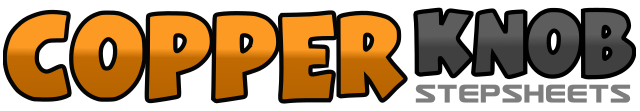 .......Count:48Wall:2Level:Intermediate.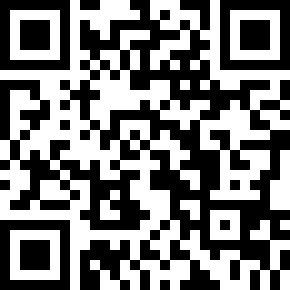 Choreographer:Amy Glass (USA) & Grace David (KOR) - January 2022Amy Glass (USA) & Grace David (KOR) - January 2022Amy Glass (USA) & Grace David (KOR) - January 2022Amy Glass (USA) & Grace David (KOR) - January 2022Amy Glass (USA) & Grace David (KOR) - January 2022.Music:Happy - Leona LewisHappy - Leona LewisHappy - Leona LewisHappy - Leona LewisHappy - Leona Lewis........12&Big Step RF on side, Step LF slightly behind RF, Cross RF over LF (12:00)34&Turn ¼ to R stepping LF back, Turn ½ to R stepping RF Fwd, Step LF Fwd (9:00)567Step RF Fwd, Step LF back sweeping RF from front to back, Step RF back sweeping LF from front to back8&Step LF back, Turn ½ to R stepping RF Fwd (3:00)1&2&Step LF Fwd, Rock RF on Side, Recover on LF, Cross RF over LF3&4Turn ¼ to R stepping LF back, Step RF back, Step LF back slightly hitching RF (6:00)56Step RF Fwd, Step LF Fwd78&Turn ½ to L stepping RF back as you sweep LF from front to back, Step LF behind RF, Step RF on side (12:00)12&3Turn 1/8 to R stepping LF Fwd, Step RF Fwd, Turn 1/8 to R stepping LF back, Turn 1/8 to R stepping RF back (4:30)4&Step LF back, Turn 1/8 to R stepping RF on side (6:00)567Turn ¼ to R as you sway to L, Sway to R, Sway to L (9:00)8&Cross RF over LF, Step LF on Side1Turn 1/8 to R stepping RF back (10:30)2&3Step LF back, Step RF next to LF, Step LF Fwd&45Lock RF behind LF, Step LF Fwd, Step RF Fwd6&7Step LF Fwd, Turn ½ to R stepping RF Fwd, Step LF Fwd (4:30)8&Turn ½ to L stepping RF back, Turn ½ to L stepping LF Fwd1Turn 3/8 to L stepping RF back as you sweep LF from front to back (12:00)2&3Step LF behind RF, Step RF on side, Cross LF over RF sweeping RF from back to front4&5Cross RF over LF, Step LF on ball next to RF, Rock RF over LF6&7Recover on LF, Step RF on Side, Rock LF over RF8&Recover on RF, Close LF next to RF1234Step RF Fwd, Step LF Fwd, Step RF Fwd, Turn ½ to L Stepping LF Fwd (6:00)5678Step RF Fwd, Turn ½ to R stepping LF back, Turn ½ to R stepping RF Fwd, Step LF Fwd56&7Step RF Fwd, Turn ½ to R Stepping LF back, Turn ½ to R stepping RF Fwd, Step LF Fwd8&Turn ½ to L stepping RF back, Turn ½ to L stepping LF Fwd1234Sway R, L, R, Make a full turn over L shoulder on ball of LF1234Walk R, L, Turn ½ to L stepping RF back as you sweep LF from Front to Back, Close LF next to RF(12:00)